HYVINVOINTIA MIELENTERVEYSKUNTOUTUJIEN OMAISILLE JA LÄHEISILLE-RYHMÄ VERKOSSA KEVÄÄLLÄ 2022Kasvokkainen live-ryhmä mielenterveyskuntoutujien omaisille ja läheisille toteutetaan verkossa webex-alustalla. Ryhmän alussa on alustus ja sen jälkeen on keskustelua ja jakamista.Tavoitteena on kokemusten, ajatusten ja tunteiden käsitteleminen saman tyyppisessä elämäntilanteessa olevien kanssa, itsetuntemuksen ja itseluottamuksen lisääminen ja oman hyvinvoinnin, voimavarojen ja toimintakyvyn vahvistuminen.Ryhmä kokoontuu torstaisin klo 10.00-11:30:20.1. Ryhmähaastattelu, tahojen ja ryhmäläisten esittely27.1. Tunteet, Finfami ry, Catarina Forsström ja kokemusasiantuntija10.2. Oma elämäntilanne, Vihdin Seurakunta, Maria Hanhikorpi24.2. Ajatukset, tunteet, toiminta, Ptky Karviainen, Marika Halmetoja 10.3. Omaisille tietoa asumispalvelusta, Ykköskoti Hiidenpelto, Pia-Leena Könönen  24.3. Aa-toiminta, Ertsi7.4. Vuorovaikutuksen mahdollisuudet ja haasteet. Pohdiskelua JAKSAT-mallin pohjalta. psykologi Jyrki Nikanne 21.4. Omat vahvuudet ja selviytymiskeinot hyvinvointiin, palaute: Vihdin Kriisikeskus, Leena Tiitto, Emmi Rantakallio, tukihenkilö12.5. Seurantatapaaminen. Ryhmän järjestää Vihti-Karkkilan omaistoiminnan neuvottelukunnan tahot. Ryhmässä ohjaajina on työntekijöitä ja tukihenkilö tai kokemusasiantuntija. Ryhmän koko on 4–7 henkilöä. Osallistuminen on maksutonta.Voit hakea ryhmään viimeistään 13.1.2022 ottamalla yhteyttä leena.tiitto@vihdinmielenterveysseura.fi ja saat linkin sähköpostiisi ryhmään osallistumista varten. Olet tervetullut!Lisätietoja: Leena Tiitto, p. 050-404 2358.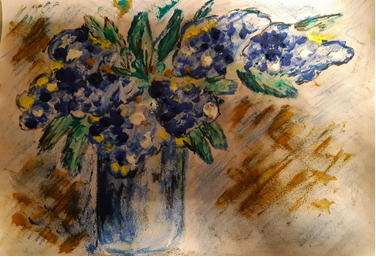 